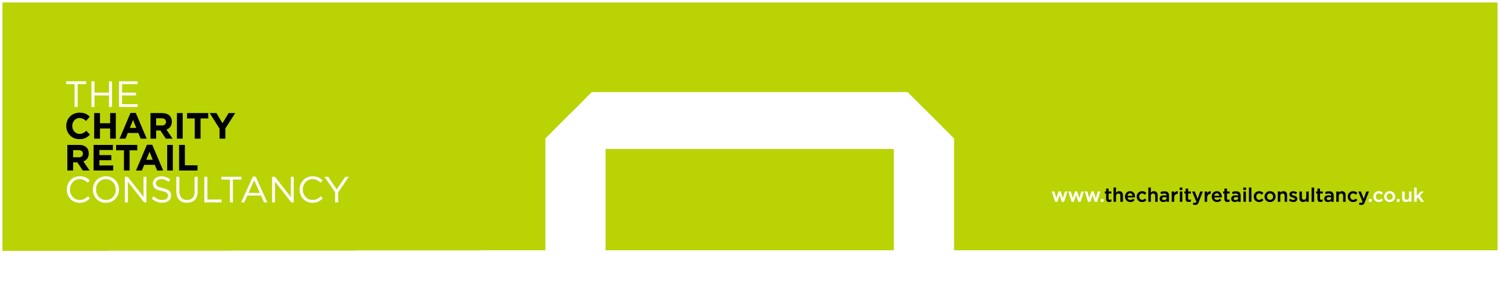 Kickstart Apprentice job description Job Title: 	Administration & project assistantReports to: 	Senior ConsultantJob purpose: To support the consultancy in setting up and managing a Customer Relationship Management (CRM) system, supporting the running of our online learning site and carrying out project work to support our clients.Date: 		April 2021Introduction to the Charity Retail Consultancy –Voted Supplier of the Year 2019 at the Charity Retail AwardsThe Charity Retail Consultancy was founded in 2010 by Jayne Cartwright. Vicki Burnett works alongside Jayne and together we help charities develop and improve their retail offer.  The Charity Retail Consultancy has been commissioned by over 50 charities to undertake projects that include developing business plans and strategies, reviewing current and designing future retail operations, developing job roles and supporting recruitment, induction and mentoring. We also design and deliver bespoke training in key areas, such as volunteer recruitment and retention; stock acquisition; maximising Gift Aid; customer service; merchandising, social media and much more.Location: 	The role can be home based anywhere in Argyll & Bute or Manchester. We 		will have scheduled video meetings and some face to face sessions to keep 		in touch.About us: We are a two person Consultancy, based in Manchester and Oban, but working all over the UK, Ireland and beyond to support charities and other not-for-profits with all aspects of their trading operations. We are an innovative, inclusive and supportive company - you can read more about our values here.We know that retail and fashion is ever evolving. We want a young person to work with us, helping us help us stay at the cutting edge of innovation and sustainability to provide the best possible support to our clients, well into the future.What the role involves:CRMSetting up and managing a CRM system for the Consultancy Researching the best most cost effective system for usEntering all our existing contacts into the system, ensuring contact and mailing details are in place and always complying with GDPR requirementsTraining the team in its use and maintenanceBuilding contacts to help grow our mailing and contact listCharity Retail Academy (CRAc)Taking bookings, tracking payments and issuing joining details where necessary to CRAc studentsModerating the CRAc Student Facebook groupEnsuring all CRAc students are logged onto the CRM systemDeveloping course materials, such as downloadable forms, notes, workbooks Uploading courses onto the Learning Management System on the CRAc websiteResearching other training offers to help ensure we keep in line with market trends such as pricing, delivery platforms, etc.Preparing and sending out information on the Academy to clientsAnswering queries from students and charities about accessing coursesBeing the first port of call for any CRAc enquiriesProject supportWorking with the CRC team to undertake parts of projects for clients. This may include:Analysing data, setting up and populating spreadsheetsUndertaking researchRequesting and collating information from the client or from across the sectorIssuing Terms & Conditions at the start of a project and ensuring this is completed and signedBeing first port of call for basic client enquiriesAbout youWe particularly welcome applications from disabled and Black, Asian and Minority Ethnic (BAME) candidates as these people are currently under-represented throughout our sectorAn accurate worker with great attention to detail An organised and systematic approach to workExperience of  working on spreadsheets and/or databasesExperience of working on websites would be an advantage but isn’t essential as we can provide training – but a willingness and ability to learn is importantGreat written and verbal communication skillsAn interest in charity retail and sustainability - having been a charity retail volunteer would be a bonusSkilled and knowledgeable in the use of Facebook, Twitter and other social media platformsMotivated and able to work unsupervised from homeWhat we provide:We will top up the Government’s contribution of the minimum wage to the Living Wage. A comprehensive induction and training programme either one to one or via relevant courses supplied by other providers. Access to all the courses available from our training arm, The Charity Retail Academy.Regular supervision – both online and face to face as circumstances allow.Meaningful and creative work that will make a huge impact to our business.The opportunity to be part of and shape our small and busy business for the future.The resources needed to enable you to carry out this role (e.g. a laptop) for the duration of the Kickstart project.The opportunity to be shortlisted for promotion to any temporary or permanent roles within the business. 